2019年度部门决算公开文本香河县公共资源交易中心二〇二〇年九月目    录第一部分   部门概况一、部门职责二、机构设置第二部分   2019年部门决算情况说明一、收入支出决算总体情况说明二、收入决算情况说明三、支出决算情况说明四、财政拨款收入支出决算总体情况说明五、一般公共预算“三公”经费支出决算情况说明六、预算绩效情况说明七、其他重要事项的说明第三部分  名词解释第四部分  2019年度部门决算报表部门职责贯彻实施公共资源交易相关法律、法规、政策，为交易活动提供场所、设施和服务；制定交易现场和内部工作制度并组织实施；收集存储和发布各类交易信息，为市场主体提供相关政策法规咨询服务；查验进场交易项目手续，负责项目交易现场记录；见证公共资源交易项目交易全过程，维护交易活动秩序。二、机构设置从决算编报单位构成看，纳入2019 年度本部门决算汇编范围的独立核算单位（以下简称“单位”）共 1 个，具体情况如下：收入支出决算总体情况说明本部门2019年度收支总计（含结转和结余）143.48万元。与2018年度决算相比，收入减少1067.70万元，减少1716%，支出减少1039.15万元，减少1448%，主要原因是由于机构改革，我单位已经并入香河县行政审批局，成为其下设股级事业单位。二、收入决算情况说明本部门2019年度本年收入合计62.21万元，其中：财政拨款收入62.21万元，占100%；三、支出决算情况说明本部门2019年度本年支出合计71.59万元，其中：基本支出71.59万元，占100%；四、财政拨款收入支出决算总体情况说明（一）财政拨款收支与2018 年度决算对比情况本部门2019年度形成的财政拨款收支均为一般公共预算财政拨款，其中本年收入62.21万元,比2018年度减少1029.51万元，降低1655%，主要是由于机构改革，我单位已经并入香河县行政审批局，成为其下设股级事业单位；本年支出71.59万元，减少1039.3万元，主要是由于机构改革，我单位已经并入香河县行政审批局，成为其下设股级事业单位。（二）财政拨款收支与年初预算数对比情况本部门2019年度一般公共预算财政拨款收入62.21万元，完成年初预算的37.25%,比年初预算减少104.78万元，决算数小于预算数主要原因是由于机构改革，我单位已经并入香河县行政审批局，成为其下设股级事业单位。；本年支出71.59万元，完成年初预算的42.87%,比年初预算减少95.4万元，决算数小于预算数主要原因是主要是由于机构改革，我单位已经并入香河县行政审批局，成为其下设股级事业单位。财政拨款支出决算结构情况。2019 年度财政拨款支出71.59万元，主要用于以下方面一般公共服务（类）支出66.66万元，占93.11%，；社会保障和就业（类）支出 2.30万元，占3.21%；卫生健康（类）支出0.99，占1.38%；住房保障（类）支出1.63万元，占 2.3%。（四）一般公共预算基本支出决算情况说明2019 年度财政拨款基本支出71.59万元，其中：人员经费 32.55万元，主要包括基本工资、津贴补贴、奖金、伙食补助费、绩效工资、机关事业单位基本养老保险缴费、职业年金缴费、职工基本医疗保险缴费、公务员医疗补助缴费、住房公积金、医疗费、其他社会保障缴费、其他工资福利支出、离休费、退休费、抚恤金、生活补助、医疗费补助、奖励金、其他对个人和家庭的补助支出；公用经费 39.04万元，主要包括办公费、印刷费、咨询费、手续费、水费、电费、邮电费、取暖费、物业管理费、差旅费、因公出国（境）费用、维修（护）费、租赁费、会议费、培训费、公务接待费、专用材料费、劳务费、委托业务费、工会经费、福利费、公务用车运行维护费、其他交通费用、税金及附加费用、其他商品和服务支出、办公设备购置、专用设备购置、信息网络及软件购置更新、公务用车购置、其他资本性支出。五、一般公共预算“三公” 经费支出决算情况说明本部门2019年度“三公”经费支出共计1.89万元，完成预算的99.47%,较预算减少0.01万元，降低0.52%，主要是由于机构改革，我单位已经并入香河县行政审批局，成为其下设股级事业单位。较2018年度增加0.91万元，增长48.14%，主要是出车次数增多。具体情况如下：因公出国（境）费支出0万元。本部门2019年度因公出国（境）团组0个、共0人/参加其他单位组织的因公出国（境）团组0个、共0人/无本单位组织的出国（境）团组。因公出国（境）费支出较年初预算无增减变化；较2018年度决算无增减变化。（二）公务用车购置及运行维护费支出1.89万元。本部门2019年度公务用车购置及运行维护费较预算减少0.01万元，降低0.52%,主要是由于机构改革，我单位已经并入香河县行政审批局，成为其下设股级事业单位。其中：公务用车购置费：本部门2019年度公务用车购置量零辆，发生“公务用车购置”经费支出零万元。用车购置费支出与年初预算增持平，主要是较年初预算无增减变化；与2018年度决算持平，主要是较2018年度决算无增减变化。公务用车运行维护费：部门2019年度公务用车购置及运行维护费较预算减少0.01万元，降低0.52%,主要是由于机构改革，我单位已经并入香河县行政审批局，成为其下设股级事业单位。（三）公务接待费支出0万元。本部门2019年度公务接待共零批次、零人次。公务接待费支出与年初预算持平，主要是较年初预算无增减变化；与2018年度决算持平，主要是较2018年度决算无增减变化。六、预算绩效情况说明1. 预算绩效管理工作开展情况。本单位为香河县行政审批局下属股级事业单位，不涉及部门预算绩效自评。部门决算中项目绩效自评结果。本单位为香河县行政审批局下属股级事业单位，不涉及部门预算绩效自评。部门整体绩效自评结果。本单位为香河县行政审批局下属股级事业单位，不涉及部门预算绩效自评。七、其他重要事项的说明（一）机关运行经费情况我单位为事业单位，无机关运行经费。政府采购情况本部门2019年度政府采购支出总额0万元，从采购类型来看，政府采购货物支出0万元、政府采购工程支出0万元、政府采购服务支出 0万元。授予中小企业合同金0万元，占政府采购支出总额的0%，其中授予小微企业合同金额0万元，占政府采购支出总额的 0%。（三）国有资产占用情况截至2019年12月31日，本部门共有车辆0辆，比上年减少1辆。单位价值50万元以上通用设备零台（套），比上年增加零套，主要是较2018年度无增减变化，单位价值100万元以上专用设备零台（套）比上年增加零套,主要是较2018年度无增减变化。（四）其他需要说明的情况1. 本部门2019年度政府性基金和国有资本经营无收支及结转结余情况，故政府性基金预算财政拨款收入决算表和国有资本经营预算财政拨款支出决算表以空表列示。2. 由于决算公开表格中金额数值应当保留两位小数，公开数据为四舍五入计算结果，个别数据合计项与分项之和存在小数点后差额，特此说明。(各部门应根据本部门实际情况,对公开的本部门决算信息中相关专业性较强的名词进行必要解释和说明，包含但不限于以下名词解释。)（一）财政拨款收入：本年度从本级财政部门取得的财政拨款，包括一般公共预算财政拨款和政府性基金预算财政拨款。（二）事业收入：指事业单位开展专业业务活动及辅助活动所取得的收入。（三）其他收入：指除上述“财政拨款收入”“事业收入”“经营收入”等以外的收入。（四）用事业基金弥补收支差额：指事业单位在用当年的“财政拨款收入”“财政拨款结转和结余资金”“事业收入”“经营收入”“其他收入”不足以安排当年支出的情况下，使用以前年度积累的事业基金（事业单位当年收支相抵后按国家规定提取、用于弥补以后年度收支差额的基金）弥补本年度收支缺口的资金。（五）年初结转和结余：指以前年度尚未完成、结转到本年仍按原规定用途继续使用的资金，或项目已完成等产生的结余资金。（六）结余分配：指事业单位按照事业单位会计制度的规定从非财政补助结余中分配的事业基金和职工福利基金等。（七）年末结转和结余：指单位按有关规定结转到下年或以后年度继续使用的资金，或项目已完成等产生的结余资金。（八）基本支出：填列单位为保障机构正常运转、完成日常工作任务而发生的各项支出。（九）项目支出：填列单位为完成特定的行政工作任务或事业发展目标，在基本支出之外发生的各项支出（十）基本建设支出：填列由本级发展与改革部门集中安排的用于购置固定资产、战略性和应急性储备、土地和无形资产，以及购建基础设施、大型修缮所发生的一般公共预算财政拨款支出，不包括政府性基金、财政专户管理资金以及各类拼盘自筹资金等。（十一）其他资本性支出：填列由各级非发展与改革部门集中安排的用于购置固定资产、战备性和应急性储备、土地和无形资产，以及购建基础设施、大型修缮和财政支持企业更新改造所发生的支出。（十二）“三公”经费：指部门用财政拨款安排的因公出国（境）费、公务用车购置及运行费和公务接待费。其中，因公出国（境）费反映单位公务出国（境）的国际旅费、国外城市间交通费、住宿费、伙食费、培训费、公杂费等支出；公务用车购置及运行费反映单位公务用车购置支出（含车辆购置税、牌照费）及按规定保留的公务用车燃料费、维修费、过桥过路费、保险费、安全奖励费用等支出；公务接待费反映单位按规定开支的各类公务接待（含外宾接待）支出。（十三）其他交通费用：填列单位除公务用车运行维护费以外的其他交通费用。如公务交通补贴、租车费用、出租车费用，飞机、船舶等燃料费、维修费、保险费等。（十四）公务用车购置：填列单位公务用车车辆购置支出（含车辆购置税、牌照费）。（十五）其他交通工具购置：填列单位除公务用车外的其他各类交通工具（如船舶、飞机等）购置支出（含车辆购置税、牌照费）。（十六）机关运行经费：指为保障行政单位（包括参照公务员法管理的事业单位）运行用于购买货物和服务的各项资金，包括办公及印刷费、邮电费、差旅费、会议费、福利费、日常维修费、专用材料以及一般设备购置费、办公用房水电费、办公用房取暖费、办公用房物业管理费、公务用车运行维护费以及其他费用。（十七）经费形式:按照经费来源，可分为财政拨款、财政性资金基本保证、财政性资金定额或定项补助、财政性资金零补助四类。注：本表反映部门本年度“三公”经费支出预决算情况。其中：预算数为“三公”经费全年预算数，反映按规定程序调整后的预算数；决算数是包括当年一般公共预算财政拨款和以前年度结转资金安排的实际支出。											注：本表反映部门本年度政府性基金预算财政拨款收入、支出及结转和结余情况。本部门本年度无收支及结转结余情况，按要求以空表列示注：本表反映部门本年度政府性基金预算财政拨款收入、支出及结转和结余情况。本部门本年度无收支及结转结余情况，按要求以空表列示序号单位名称单位基本性质经费形式1香河县公共资源交易中心(本级)事业单位财政拨款23…………………收入支出决算总表收入支出决算总表收入支出决算总表收入支出决算总表收入支出决算总表收入支出决算总表公开01表公开01表公开01表部门：香河县公共资源交易中心金额单位：万元金额单位：万元金额单位：万元收入收入收入支出支出支出项目行次金额项目行次金额栏次1栏次2一、一般公共预算财政拨款收入162.21　一、一般公共服务支出2966.66　二、政府性基金预算财政拨款收入2二、外交支出30三、上级补助收入3三、国防支出31四、事业收入4四、公共安全支出32五、经营收入5五、教育支出33六、附属单位上缴收入6六、科学技术支出34七、其他收入7七、文化旅游体育与传媒支出358八、社会保障和就业支出362.30　9九、卫生健康支出370.99　10十、节能环保支出3811十一、城乡社区支出3912十二、农林水支出4013十三、交通运输支出4114十四、资源勘探信息等支出4215十五、商业服务业等支出4316十六、金融支出4417十七、援助其他地区支出4518十八、自然资源海洋气象等支出4619十九、住房保障支出471.63　20二十、粮油物资储备支出4821二十一、灾害防治及应急管理支出4922二十二、其他支出5023二十四、债务付息支出51本年收入合计2462.21　本年支出合计5271.59　用事业基金弥补收支差额25结余分配53年初结转和结余269.53　年末结转和结余540.15　2755总计2871.74　总计5671.74　注：本表反映部门本年度的总收支和年末结转结余情况。注：本表反映部门本年度的总收支和年末结转结余情况。注：本表反映部门本年度的总收支和年末结转结余情况。注：本表反映部门本年度的总收支和年末结转结余情况。注：本表反映部门本年度的总收支和年末结转结余情况。注：本表反映部门本年度的总收支和年末结转结余情况。收入决算表收入决算表收入决算表收入决算表收入决算表收入决算表收入决算表收入决算表收入决算表收入决算表收入决算表公开02表公开02表部门：香河县公共资源交易中心金额单位：万元金额单位：万元金额单位：万元项目项目项目项目本年收入合计财政拨款收入上级补助收入事业收入经营收入附属单位上缴收入其他收入功能分类科目编码功能分类科目编码功能分类科目编码科目名称本年收入合计财政拨款收入上级补助收入事业收入经营收入附属单位上缴收入其他收入功能分类科目编码功能分类科目编码功能分类科目编码科目名称本年收入合计财政拨款收入上级补助收入事业收入经营收入附属单位上缴收入其他收入功能分类科目编码功能分类科目编码功能分类科目编码科目名称本年收入合计财政拨款收入上级补助收入事业收入经营收入附属单位上缴收入其他收入栏次栏次栏次栏次1234567合计合计合计合计62.2162.21201201201一般公共服务支出57.2857.28201032010320103政府办公厅（室）及相关机构事务57.2857.28201030620103062010306政务公开审批57.2857.28208208208社会保障和就业支出2.32.3208052080520805行政事业单位离退休2.32.3208050520805052080505  机关事业单位基本养老保险缴费支出2.32.3210210210卫生健康支出0.990.99210112101121011行政事业单位医疗0.990.99210110121011012101101  行政单位医疗0.990.99221221221住房保障支出1.631.63221022210222102住房改革支出1.631.63221020122102012210201  住房公积金1.631.63注：本表反映部门本年度取得的各项收入情况。注：本表反映部门本年度取得的各项收入情况。注：本表反映部门本年度取得的各项收入情况。注：本表反映部门本年度取得的各项收入情况。注：本表反映部门本年度取得的各项收入情况。注：本表反映部门本年度取得的各项收入情况。注：本表反映部门本年度取得的各项收入情况。注：本表反映部门本年度取得的各项收入情况。注：本表反映部门本年度取得的各项收入情况。注：本表反映部门本年度取得的各项收入情况。注：本表反映部门本年度取得的各项收入情况。支出决算表支出决算表支出决算表支出决算表支出决算表支出决算表支出决算表支出决算表支出决算表支出决算表公开03表部门：香河县公共资源交易中心金额单位：万元金额单位：万元项目项目项目项目本年支出合计基本支出项目支出上缴上级支出经营支出对附属单位补助支出功能分类科目编码功能分类科目编码功能分类科目编码科目名称本年支出合计基本支出项目支出上缴上级支出经营支出对附属单位补助支出功能分类科目编码功能分类科目编码功能分类科目编码科目名称本年支出合计基本支出项目支出上缴上级支出经营支出对附属单位补助支出功能分类科目编码功能分类科目编码功能分类科目编码科目名称本年支出合计基本支出项目支出上缴上级支出经营支出对附属单位补助支出栏次栏次栏次栏次123456合计合计合计合计71.5971.59201201201一般公共服务支出66.6666.66201032010320103政府办公厅（室）及相关机构事务66.6666.66201030620103062010306政务公开审批66.6666.66208208208社会保障和就业支出2.302.30208052080520805行政事业单位离退休2.302.30208050520805052080505  机关事业单位基本养老保险缴费支出2.302.30210210210卫生健康支出0.990.99210112101121011行政事业单位医疗0.990.99210110121011012101101  行政单位医疗0.990.99221221221住房保障支出1.631.63221022210222102住房改革支出1.631.63221020122102012210201  住房公积金1.631.63注：本表反映部门本年度各项支出情况。注：本表反映部门本年度各项支出情况。注：本表反映部门本年度各项支出情况。注：本表反映部门本年度各项支出情况。注：本表反映部门本年度各项支出情况。注：本表反映部门本年度各项支出情况。注：本表反映部门本年度各项支出情况。注：本表反映部门本年度各项支出情况。注：本表反映部门本年度各项支出情况。注：本表反映部门本年度各项支出情况。财政拨款收入支出决算总表财政拨款收入支出决算总表财政拨款收入支出决算总表财政拨款收入支出决算总表财政拨款收入支出决算总表财政拨款收入支出决算总表财政拨款收入支出决算总表财政拨款收入支出决算总表公开04表公开04表公开04表部门：香河县公共资源交易中心金额单位：万元金额单位：万元金额单位：万元收     入收     入收     入支     出支     出支     出支     出支     出项目行次金额项目行次合计一般公共预算财政拨款政府性基金预算财政拨款项目行次金额项目行次合计一般公共预算财政拨款政府性基金预算财政拨款栏次1栏次234一、一般公共预算财政拨款162.21一、一般公共服务支出3066.6666.66二、政府性基金预算财政拨款2二、外交支出313三、国防支出324四、公共安全支出335五、教育支出346六、科学技术支出357七、文化旅游体育与传媒支出368八、社会保障和就业支出372.302.309九、卫生健康支出380.990.9910十、节能环保支出3911十一、城乡社区支出4012十二、农林水支出4113十三、交通运输支出4214十四、资源勘探信息等支出4315十五、商业服务业等支出4416十六、金融支出4517十七、援助其他地区支出4618十八、自然资源海洋气象等支出4719十九、住房保障支出481.631.6320二十、粮油物资储备支出4921二十一、灾害防治及应急管理支出5022二十二、其他支出5123二十四、债务付息支出52本年收入合计2462.21本年支出合计5371.5971.59年初财政拨款结转和结余259.53年末财政拨款结转和结余540.150.15一、一般公共预算财政拨款2655二、政府性基金预算财政拨款27562857总计2971.74总计5871.7471.74注：本表反映部门本年度一般公共预算财政拨款和政府性基金预算财政拨款的总收支和年末结转结余情况。注：本表反映部门本年度一般公共预算财政拨款和政府性基金预算财政拨款的总收支和年末结转结余情况。注：本表反映部门本年度一般公共预算财政拨款和政府性基金预算财政拨款的总收支和年末结转结余情况。注：本表反映部门本年度一般公共预算财政拨款和政府性基金预算财政拨款的总收支和年末结转结余情况。注：本表反映部门本年度一般公共预算财政拨款和政府性基金预算财政拨款的总收支和年末结转结余情况。注：本表反映部门本年度一般公共预算财政拨款和政府性基金预算财政拨款的总收支和年末结转结余情况。注：本表反映部门本年度一般公共预算财政拨款和政府性基金预算财政拨款的总收支和年末结转结余情况。注：本表反映部门本年度一般公共预算财政拨款和政府性基金预算财政拨款的总收支和年末结转结余情况。一般公共预算财政拨款支出决算表一般公共预算财政拨款支出决算表一般公共预算财政拨款支出决算表一般公共预算财政拨款支出决算表一般公共预算财政拨款支出决算表一般公共预算财政拨款支出决算表一般公共预算财政拨款支出决算表公开05表公开05表部门：香河县公共资源交易中心金额单位：万元金额单位：万元项目项目项目项目本年支出本年支出本年支出功能分类科目编码功能分类科目编码功能分类科目编码科目名称小计基本支出项目支出功能分类科目编码功能分类科目编码功能分类科目编码科目名称小计基本支出项目支出功能分类科目编码功能分类科目编码功能分类科目编码科目名称小计基本支出项目支出栏次栏次栏次栏次123合计合计合计合计71.5971.59201201201一般公共服务支出66.6666.66201032010320103政府办公厅（室）及相关机构事务66.6666.66201030620103062010306政务公开审批66.6666.66208208208社会保障和就业支出2.302.30208052080520805行政事业单位离退休2.302.30208050520805052080505  机关事业单位基本养老保险缴费支出2.302.30210210210卫生健康支出0.990.99210112101121011行政事业单位医疗0.990.99210110121011012101101  行政单位医疗0.990.99221221221住房保障支出1.631.63221022210222102住房改革支出1.631.63221020122102012210201  住房公积金1.631.63一般公共预算财政拨款基本支出决算表一般公共预算财政拨款基本支出决算表一般公共预算财政拨款基本支出决算表一般公共预算财政拨款基本支出决算表一般公共预算财政拨款基本支出决算表一般公共预算财政拨款基本支出决算表一般公共预算财政拨款基本支出决算表一般公共预算财政拨款基本支出决算表一般公共预算财政拨款基本支出决算表公开06表公开06表部门：香河县公共资源交易中心金额单位：万元金额单位：万元人员经费人员经费人员经费公用经费公用经费公用经费公用经费公用经费公用经费科目编码科目名称决算数科目编码科目名称决算数科目编码科目名称决算数科目编码科目名称决算数科目编码科目名称决算数科目编码科目名称决算数301工资福利支出32.55302商品和服务支出33.77307债务利息及费用支出30101  基本工资7.1330201  办公费1.3830701  国内债务付息30102  津贴补贴10.3630202  印刷费30702  国外债务付息30103  奖金8.2830203  咨询费310资本性支出5.2830106  伙食补助费30204  手续费31001  房屋建筑物购建30107  绩效工资30205  水费31002  办公设备购置5.2830108  机关事业单位基本养老保险缴费2.3030206  电费31003  专用设备购置30109  职业年金缴费30207  邮电费1.2931005  基础设施建设30110  职工基本医疗保险缴费0.9930208  取暖费31006  大型修缮30111  公务员医疗补助缴费30209  物业管理费31007  信息网络及软件购置更新30112  其他社会保障缴费0.0630211  差旅费31008  物资储备30113  住房公积金30212  因公出国（境）费用31009  土地补偿30114  医疗费30213  维修（护）费31010  安置补助30199  其他工资福利支出1.7930214  租赁费31011  地上附着物和青苗补偿303对个人和家庭的补助30215  会议费31012  拆迁补偿30301  离休费30216  培训费31013  公务用车购置30302  退休费  公务接待费31019  其他交通工具购置30303  退职（役）费30218  专用材料费31021  文物和陈列品购置30304  抚恤金30224  被装购置费31022  无形资产购置30305  生活补助30225  专用燃料费31099  其他资本性支出30306  救济费30226  劳务费25.97399其他支出30307  医疗费补助30227  委托业务费1.2039906  赠与30308  助学金30228  工会经费0.3339907  国家赔偿费用支出30309  奖励金30229  福利费0.5439908  对民间非营利组织和群众性自治组织补贴30310  个人农业生产补贴30231  公务用车运行维护费1.8939999  其他支出30399  其他对个人和家庭的补助30239  其他交通费用1.1630240  税金及附加费用30299  其他商品和服务支出人员经费合计人员经费合计32.55公用经费合计公用经费合计公用经费合计公用经费合计公用经费合计39.04一般公共预算财政拨款“三公”经费支出决算表一般公共预算财政拨款“三公”经费支出决算表一般公共预算财政拨款“三公”经费支出决算表一般公共预算财政拨款“三公”经费支出决算表一般公共预算财政拨款“三公”经费支出决算表一般公共预算财政拨款“三公”经费支出决算表公开07表部门：香河县公共资源交易中心金额单位：万元预算数预算数预算数预算数预算数预算数合计因公出国（境）费公务用车购置及运行费公务用车购置及运行费公务用车购置及运行费公务接待费合计因公出国（境）费小计公务用车购置费公务用车运行费公务接待费1234561.901.901.90决算数决算数决算数决算数决算数决算数合计因公出国（境）费公务用车购置及运行费公务用车购置及运行费公务用车购置及运行费公务接待费合计因公出国（境）费小计公务用车购置费公务用车运行费公务接待费7891011121.891.891.89政府性基金预算财政拨款收入支出决算表政府性基金预算财政拨款收入支出决算表政府性基金预算财政拨款收入支出决算表政府性基金预算财政拨款收入支出决算表政府性基金预算财政拨款收入支出决算表政府性基金预算财政拨款收入支出决算表政府性基金预算财政拨款收入支出决算表政府性基金预算财政拨款收入支出决算表政府性基金预算财政拨款收入支出决算表政府性基金预算财政拨款收入支出决算表公开08表公开08表部门：香河县公共资源交易中心金额单位：万元金额单位：万元项目项目项目项目年初结转和结余本年收入本年支出本年支出本年支出年末结转和结余功能分类科目编码功能分类科目编码功能分类科目编码科目名称年初结转和结余本年收入小计基本支出项目支出年末结转和结余功能分类科目编码功能分类科目编码功能分类科目编码科目名称年初结转和结余本年收入小计基本支出项目支出年末结转和结余功能分类科目编码功能分类科目编码功能分类科目编码科目名称年初结转和结余本年收入小计基本支出项目支出年末结转和结余栏次栏次栏次栏次123456合计合计合计合计国有资本经营预算财政拨款支出决算表国有资本经营预算财政拨款支出决算表国有资本经营预算财政拨款支出决算表国有资本经营预算财政拨款支出决算表国有资本经营预算财政拨款支出决算表国有资本经营预算财政拨款支出决算表国有资本经营预算财政拨款支出决算表公开09表公开09表部门：香河县公共资源交易中心金额单位：万元金额单位：万元科目科目科目科目本年支出本年支出本年支出功能分类科目编码功能分类科目编码功能分类科目编码科目名称小计基本支出项目支出栏次栏次栏次栏次123合计合计合计合计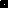 